Паспорт инвестиционной площадки № 6Фотографический материал инвестиционной площадки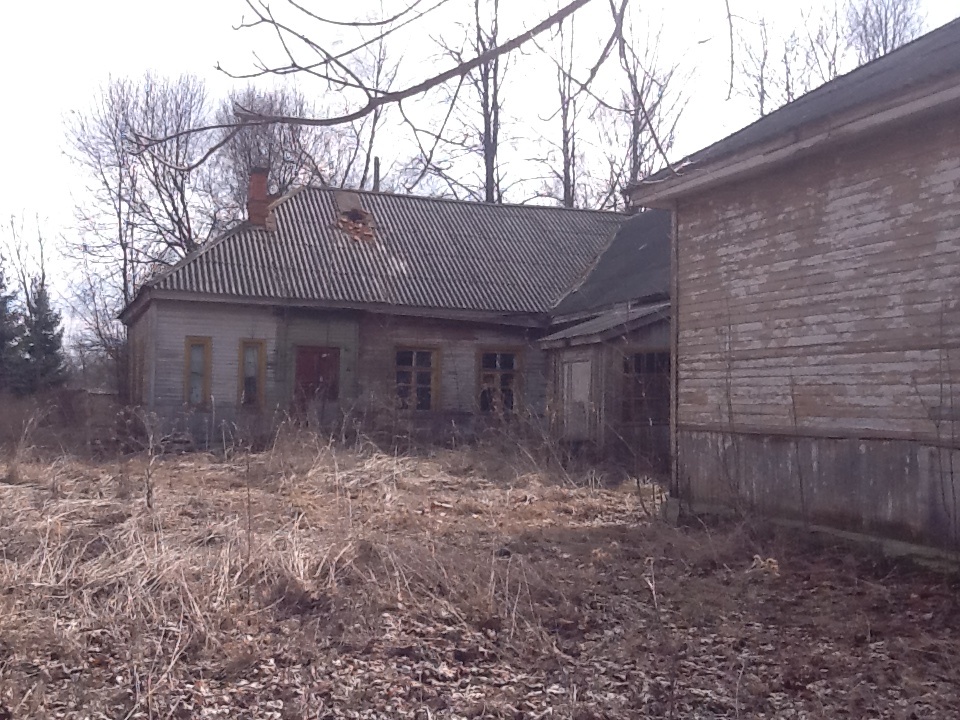 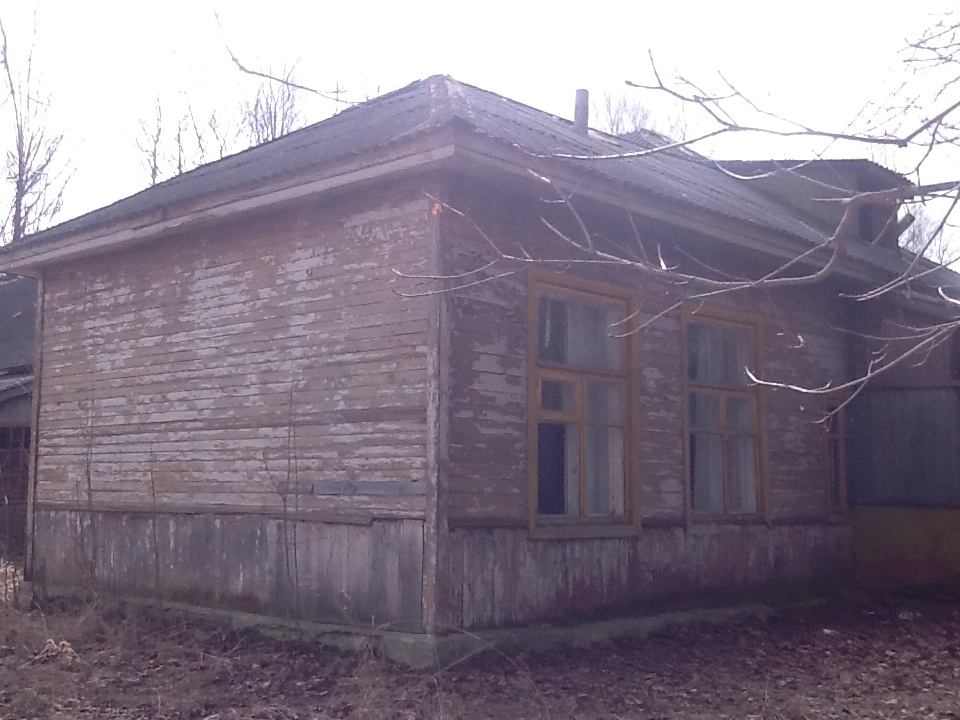 МестонахождениеСмоленская область, Руднянский район,          д. Шилово; здание школыФорма собственностимуниципальнаяУсловия предоставленияаренда, выкупРасчетная стоимость выкупа 7 600 000,00 руб.Расчетная стоимость аренды119 251,00 руб.Площадь9,5 га.Категория земельземли населенных пунктовСуществующие строенияОдноэтажное здание 420 кв.м.РельефровныйНаличие объектов мелиорацииотсутствуютОграничения использования общественно-деловая деятельностьУдаленность участка от- г. Москвы498 км.- г. Минска250 км.- до границы с Республикой Беларусь14 км.- г. Смоленска70  км.- административного центра муниципального образования23 км.- ближайшего населенного пункта-- ближайших автомобильных дорог 10 м.- ближайшей железнодорожной станции26 км.Доступ к земельному участку- автомобильное сообщениеда- железнодорожное сообщениенетКоммуникации, расположенные на территории участка-улично-дорожная сетьдаУсловия подведения инженерной инфраструктуры- газоснабжениевозможно после газификации населенного пункта;ориентировочная стоимость технологического присоединения-500,0-650,0 тыс. руб.- электроснабжениеТП-160 кВт; ориентировочная стоимость технологического присоединения от 300 тыс. руб.- водоснабжениеводонапорная башня, мощностью 0,151 тыс. куб.м./в сутки, ЭЦВ-6-6,3-85; ориентировочная стоимость технологического присоединения-70-120 тыс.руб.- водоотведениеустановка локальных очистных сооружений; стоимость и сроки подключения согласно сметной документации; ориентировочная стоимость технологического присоединения от 200 тыс. руб.Трудовые ресурсы, тыс. чел.Численность трудоспособного населения административного центра муниципального образования13,1Общая численность в региональном центре328,9Общая численность населения в муниципальном образовании23,3Общая численность населения в районном центре муниципального образования9,6 Ближайший СВХ (ТЛТ)16 км.